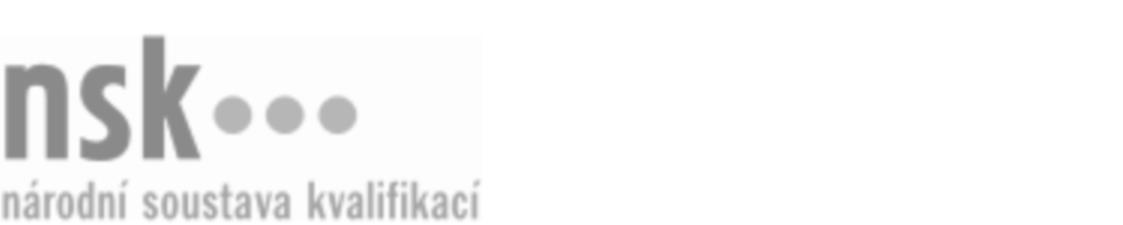 Kvalifikační standardKvalifikační standardKvalifikační standardKvalifikační standardKvalifikační standardKvalifikační standardKvalifikační standardKvalifikační standardOperátor/operátorka 3D tiskáren slévárenských forem a jader (kód: 21-083-M) Operátor/operátorka 3D tiskáren slévárenských forem a jader (kód: 21-083-M) Operátor/operátorka 3D tiskáren slévárenských forem a jader (kód: 21-083-M) Operátor/operátorka 3D tiskáren slévárenských forem a jader (kód: 21-083-M) Operátor/operátorka 3D tiskáren slévárenských forem a jader (kód: 21-083-M) Operátor/operátorka 3D tiskáren slévárenských forem a jader (kód: 21-083-M) Operátor/operátorka 3D tiskáren slévárenských forem a jader (kód: 21-083-M) Autorizující orgán:Ministerstvo průmyslu a obchoduMinisterstvo průmyslu a obchoduMinisterstvo průmyslu a obchoduMinisterstvo průmyslu a obchoduMinisterstvo průmyslu a obchoduMinisterstvo průmyslu a obchoduMinisterstvo průmyslu a obchoduMinisterstvo průmyslu a obchoduMinisterstvo průmyslu a obchoduMinisterstvo průmyslu a obchoduMinisterstvo průmyslu a obchoduMinisterstvo průmyslu a obchoduSkupina oborů:Hornictví a hornická geologie, hutnictví a slévárenství (kód: 21)Hornictví a hornická geologie, hutnictví a slévárenství (kód: 21)Hornictví a hornická geologie, hutnictví a slévárenství (kód: 21)Hornictví a hornická geologie, hutnictví a slévárenství (kód: 21)Hornictví a hornická geologie, hutnictví a slévárenství (kód: 21)Hornictví a hornická geologie, hutnictví a slévárenství (kód: 21)Týká se povolání:Technolog výroby a zpracování kovů a jejich slitinTechnolog výroby a zpracování kovů a jejich slitinTechnolog výroby a zpracování kovů a jejich slitinTechnolog výroby a zpracování kovů a jejich slitinTechnolog výroby a zpracování kovů a jejich slitinTechnolog výroby a zpracování kovů a jejich slitinTechnolog výroby a zpracování kovů a jejich slitinTechnolog výroby a zpracování kovů a jejich slitinTechnolog výroby a zpracování kovů a jejich slitinTechnolog výroby a zpracování kovů a jejich slitinTechnolog výroby a zpracování kovů a jejich slitinTechnolog výroby a zpracování kovů a jejich slitinKvalifikační úroveň NSK - EQF:444444Odborná způsobilostOdborná způsobilostOdborná způsobilostOdborná způsobilostOdborná způsobilostOdborná způsobilostOdborná způsobilostNázevNázevNázevNázevNázevÚroveňÚroveňPříprava provozu a nastavení 3D tiskárny forem a jaderPříprava provozu a nastavení 3D tiskárny forem a jaderPříprava provozu a nastavení 3D tiskárny forem a jaderPříprava provozu a nastavení 3D tiskárny forem a jaderPříprava provozu a nastavení 3D tiskárny forem a jader44Příprava a aplikace pojivových systémů 3D tiskárny forem a jaderPříprava a aplikace pojivových systémů 3D tiskárny forem a jaderPříprava a aplikace pojivových systémů 3D tiskárny forem a jaderPříprava a aplikace pojivových systémů 3D tiskárny forem a jaderPříprava a aplikace pojivových systémů 3D tiskárny forem a jader44Kontrola technologických postupů a ověření bezpečnostních předpisů platných pro obsluhu 3D tiskáren forem a jaderKontrola technologických postupů a ověření bezpečnostních předpisů platných pro obsluhu 3D tiskáren forem a jaderKontrola technologických postupů a ověření bezpečnostních předpisů platných pro obsluhu 3D tiskáren forem a jaderKontrola technologických postupů a ověření bezpečnostních předpisů platných pro obsluhu 3D tiskáren forem a jaderKontrola technologických postupů a ověření bezpečnostních předpisů platných pro obsluhu 3D tiskáren forem a jader44Výroba slévárenských forem a jader technologií 3D tiskuVýroba slévárenských forem a jader technologií 3D tiskuVýroba slévárenských forem a jader technologií 3D tiskuVýroba slévárenských forem a jader technologií 3D tiskuVýroba slévárenských forem a jader technologií 3D tisku44Vedení slévárenské technologické dokumentace, archivace, změnové řízeníVedení slévárenské technologické dokumentace, archivace, změnové řízeníVedení slévárenské technologické dokumentace, archivace, změnové řízeníVedení slévárenské technologické dokumentace, archivace, změnové řízeníVedení slévárenské technologické dokumentace, archivace, změnové řízení44Řízení kvality výroby slévárenských forem a jader vyráběných aditivní technologiíŘízení kvality výroby slévárenských forem a jader vyráběných aditivní technologiíŘízení kvality výroby slévárenských forem a jader vyráběných aditivní technologiíŘízení kvality výroby slévárenských forem a jader vyráběných aditivní technologiíŘízení kvality výroby slévárenských forem a jader vyráběných aditivní technologií44Operátor/operátorka 3D tiskáren slévárenských forem a jader,  28.03.2024 18:26:24Operátor/operátorka 3D tiskáren slévárenských forem a jader,  28.03.2024 18:26:24Operátor/operátorka 3D tiskáren slévárenských forem a jader,  28.03.2024 18:26:24Operátor/operátorka 3D tiskáren slévárenských forem a jader,  28.03.2024 18:26:24Strana 1 z 2Strana 1 z 2Kvalifikační standardKvalifikační standardKvalifikační standardKvalifikační standardKvalifikační standardKvalifikační standardKvalifikační standardKvalifikační standardPlatnost standarduPlatnost standarduPlatnost standarduPlatnost standarduPlatnost standarduPlatnost standarduPlatnost standarduStandard je platný od: 21.10.2022Standard je platný od: 21.10.2022Standard je platný od: 21.10.2022Standard je platný od: 21.10.2022Standard je platný od: 21.10.2022Standard je platný od: 21.10.2022Standard je platný od: 21.10.2022Operátor/operátorka 3D tiskáren slévárenských forem a jader,  28.03.2024 18:26:24Operátor/operátorka 3D tiskáren slévárenských forem a jader,  28.03.2024 18:26:24Operátor/operátorka 3D tiskáren slévárenských forem a jader,  28.03.2024 18:26:24Operátor/operátorka 3D tiskáren slévárenských forem a jader,  28.03.2024 18:26:24Strana 2 z 2Strana 2 z 2